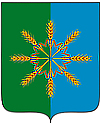 Администрация  Новозыбковского  районаПОСТАНОВЛЕНИЕот  07  марта 2018 года                                                                               №  90         г. Новозыбков         В соответствии с Федеральным законом от 06.10.2003 № 131-ФЗ «Об общих принципах организации местного самоуправления в Российской Федерации», в соответствии с постановлением Правительства Брянской области от 27.10.2014 года № 488-п «Об осуществлении капитальных вложений в объекты государственной и муниципальной собственности на территории Брянской области», Устава муниципального образования «Новозыбковский район» ПОСТАНОВЛЯЮ:Включить в перечень объектов капитального строительства:  «Строительство водозаборного сооружения с наземной насосной станцией в с. Внуковичи Новозыбковского района Брянской области».      Муниципальным заказчиком является администрация Новозыбковского района. Срок ввода объекта в эксплуатацию – 3 квартал 2018 года.Всего сметная стоимость в текущем уровне ценна 4 квартал 2017 года с НДС                                            – 4 581,51 тыс. руб.;В том числе:СМР                                                                           – 4 167,08 тыс. руб.;оборудование                                                           –    258,75 тыс. руб.;прочие затраты                                                         –    155,68 тыс. руб.;из них:стоимость проектных и изыскательских работ     –    95,0 тыс. руб.;Включить в перечень объектов капитального строительства:  «Строительство водозаборного сооружения с наземной насосной станцией в с. Новые Бобовичи Новозыбковского района Брянской области».      Муниципальным заказчиком является администрация Новозыбковского района.    Срок ввода объекта в эксплуатацию – 3 квартал 2018 года.Всего сметная стоимость в текущем уровне ценна 4 квартал 2017 года с НДС                                            – 4 808,80 тыс. руб.;В том числе:СМР                                                                           – 4 393,51 тыс. руб.;оборудование                                                           –     259,61 тыс. руб.;прочие затраты                                                         –    155,68 тыс. руб.;из них:стоимость проектных и изыскательских работ     –    95,0 тыс. руб.Включить в перечень объектов капитального строительства:  «Строительство водозаборного сооружения с наземной насосной станцией в с. Новое Место Новозыбковского района Брянской области».      Муниципальным заказчиком является администрация Новозыбковского района. Срок ввода объекта в эксплуатацию – 4 квартал 2018 года.Всего сметная стоимость в текущем уровне ценна 4 квартал 2017 года с НДС                                            – 4 777,66 тыс. руб.;В том числе:СМР                                                                           – 4 362,37 тыс. руб.;оборудование                                                           –    259,61 тыс. руб.;прочие затраты                                                         –    155,68 тыс. руб.;из них:стоимость проектных и изыскательских работ     –    95,0 тыс. руб.;Контроль выполнения настоящего постановления возложить на заместителя главы администрации района Хохлова А.Н.Глава администрации района                                                                С.Н. КошарныйТ.И. Нарницкая5-69-29